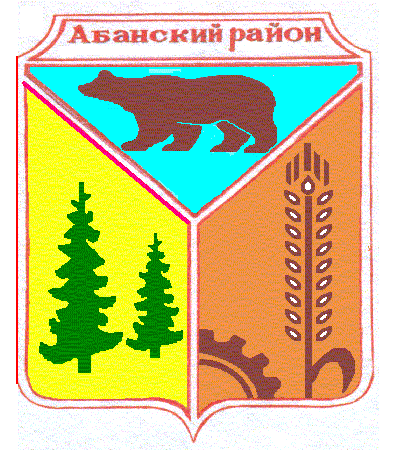 Долгомостовский сельский Совет депутатовАбанского района Красноярского краяРЕШЕНИЕ24.01.2020                                    с. Долгий Мост                                 №  51-115РО заключении концессионных соглашений В целях эффективного использования муниципального имущества и привлечения инвестиций в экономику Долгомостовского сельсовета,  руководствуясь частью 3 статьи Федерального закона от 21.07.2005 № 115 «О концессионных соглашениях»,  Уставом Долгомостовского сельсовета Абанского района Красноярского края, Долгомостовский сельский Совет депутатов РЕШИЛ:Администрации Долгомостовского сельсовета: - определить перечень объектов для  передачи в концессию имущества, находящегося в муниципальной собственности Долгомостовского сельсовета;   - провести конкурсную процедуру по передачи в концессию имущества, находящегося в муниципальной собственности Долгомостовского сельсовета.        2. Контроль за выполнением настоящего Решения возложить на Главу Долгомостовского сельсовета.     3 . Решение  вступает в силу со дня его официального опубликования.Председатель Долгомостовского                                                                                                 сельского Совета депутатов                                                            Т.А.ИвановаГлава Долгомостовского сельсовета                          Н.И.Шишлянникова